March 4, 2016Docket No. M-2009-2092655BRANDON SIEGELINTELOMETRY10010 FOXWOOD DRIVEIRWIN PA  15642-5507Re:  Request for an extension of the due date for the Web Portal Working Group’s System-to-System standard from March 3, 2016 until April 8, 2016To the Electronic Data Exchange Working Group:		On February 19, 2016, the Electronic Data Exchange Working Group (EDEWG) filed a request seeking an extension of the due date for the Web Portal Working Group’s (WPWG) System-to-System (StS) standard from March 3, 2016, until April 8, 2016.  This Secretarial Letter approves this request.As specified by Commission Order at Docket No. M-2009-2092655 entered September 3, 2015, and re-affirmed in the NRG Retail Affiliates Petition for Clarification and/or Reconsideration Order entered November 5, 2015, EDEWG was ordered to reconvene the WPWG with mandatory participation by all Electric Distribution Companies (EDC) that have smart meter requirements.  The WPWG was tasked with developing, but not implementing, a proposed uniform standard for the StS functionality of the web portals.  Furthermore, the WPWG was ordered to submit to the Commission, for its review and approval, its proposed standard within six months from the entry date of the September 3, 2015 Final Order (which is March 3, 2016).		The EDEWG Leadership (Leadership), with the full support of the membership of the WPWG, filed for an extension on February 19, 2016, requesting that the Commission grant their request to extend the required filing date for its StS standard from March 3, 2016, until April 8, 2016.  The EDEWG filing contained several reasons to support its request:		First, Leadership explains that the scope of the WPWG’s StS solution was expanded to include both the ‘Rolling 10-Day’ and ‘Historical Usage WSDL’ methods.  Leadership further opines that recent WPWG decisions increased the scope of both solutions by adding meter level information which was not part of the original Solution Framework design and which requires significant modification of the content of the standards documentation.Secondly, Leadership declares that the WPWG agreed that the best way to approach the Web Portal standards is to split the Solution Framework into individual standards, one each for the Single User – Multiple Request solution, the StS Historical Usage WSDL solution, and the StS Rolling 10-Day solution.  Leadership claims that the development of three separate standards directly impacted the WPWG’s ability to meet the deliverable timeline.Finally, Leadership asserts that the WPWG chairperson experienced a sudden and unforeseen personal conflict.  Leadership further maintains that during the same period, the remaining Leadership members were unavailable due to company travel and client commitments, resulting in a 3 week delay between meetings that directly impacted the deliverable timeline.The Commission has reviewed EDEWG’s filing and has determined that the request for StS standards submitted on or before April 8, 2016, appears to be well supported by the reasons outlined in the filing.  Consequently, the Commission grants EDEWG’s request to extend the filing deadline to April 8, 2016.			If you have any questions, please contact Lee Yalcin lyalcin@pa.gov at 717-787-6723 or Jeff McCracken jmccracken@pa.gov at 717-783-6163 at the Bureau of Technical Utility Services.								Sincerely,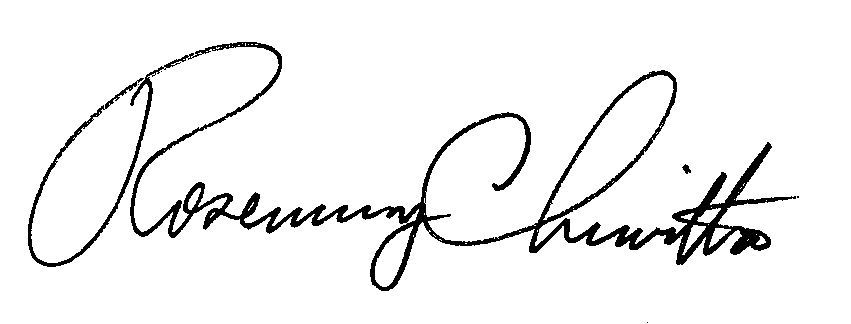 								Rosemary Chiavetta								Secretarycc: Sue SheetzPPL Electric Utilities827 Hausman RoadAllentown, PA 18104Christine HugheyConstellation1221 Lamar StreetSuite 750Houston TX 77010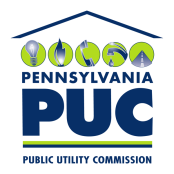  PUBLIC UTILITY COMMISSIONP.O. IN REPLY PLEASE REFER TO OUR FILE